記入例学校部門様式  9〔学校部門〕                                     　　　　　　　　        　　　　［概要版報告書の記載例］※データベースに登録するキーワードは、本冊子P.72の表から代表的なものを２つ記入して下さい。様式10スタートアップコース活動報告書注）川で学習を行う場合は、時数の横に「川の活動」と記述する。別紙資料（１）第２次　○○川の生き物を探そう○○川での活動報告評価規準　○上流、中流、下流域の生き物比べたり、採取した生き物同士を比べたりしながら観察し、採取した生き物の特徴や生息域の特徴に気付くことができる。○インターネットや図鑑などを活用して生き物のことを調べたり、生き物を観察したりして情報を集めることができる。別紙資料（２）　指導案５・６／１９総合的な学習の時間　学習指導案１　日時　　　　２０○○年　　４月　○○日（ ○ ）　○校時２　学年　　　　３年　○組　　　　４０名３　場所　　　　○○川　中流　（○○付近）４　単元名　　　「○○川で生き物調査」５　単元の目標　　　・○○川に生息している生き物を調査することを通して、○○川に興味をもち、○○川に愛着を持つことができる。６　本時の展開（１）本時の目標　　・○○川中流の生き物を採取して観察し、○○川には多くの種類の生き物が生息していることに気付き、生き物の特徴を見つけて観察記録にまとめることができる。　（２）学習の展開【児童が見つけた生き物の例】一部抜粋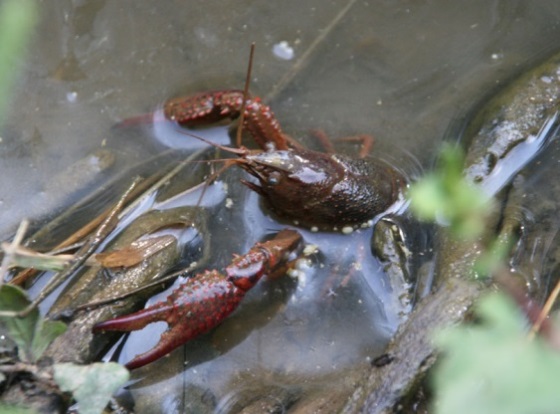 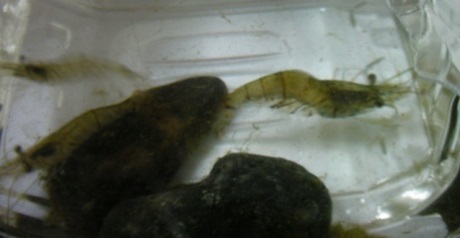 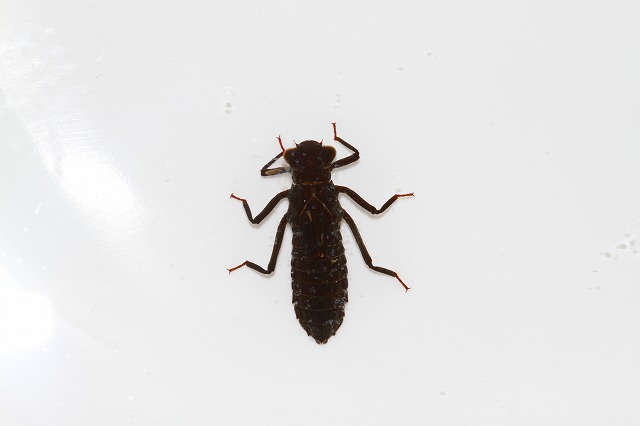 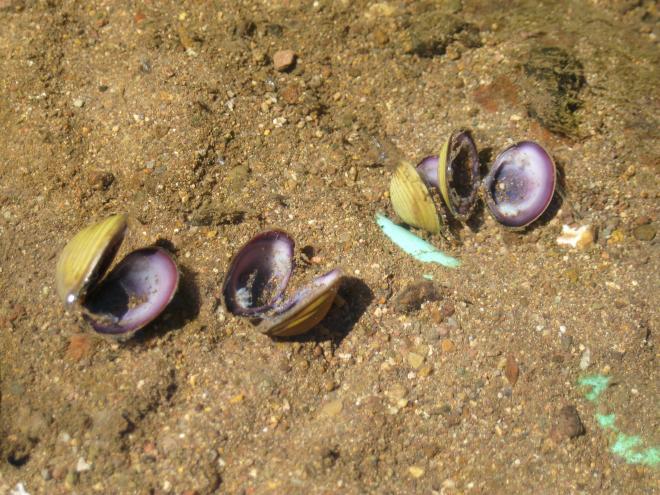 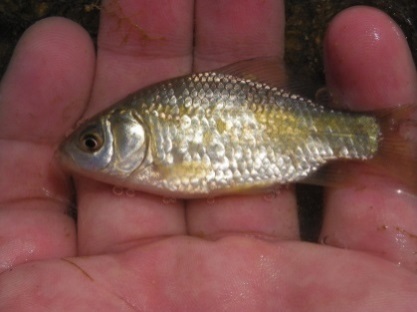 別紙資料（３）　指導案９・１０／１９総合的な学習の時間　学習指導案１　日時　　　　２０○○年　　５月　○○日（ ○ ）　○校時２　学年　　　　３年　○組　　　　４０名３　場所　　　　○○川　上流　（○○付近）４　単元名　　　「○○川で生き物調査」５　単元の目標　　　・○○川に生息している生き物を調査することを通して、○○川に興味をもち、○○川に愛着を持つことができる。６　本時の展開（１）本時の目標　　・○○川上流の生き物を採取して観察し、中流での生き物調査の結果と比較しながら○○川上流での生き物の特徴を見つけ、記録することができる。　（２）学習の展開【児童が見つけた生き物例】【児童のワークシート記入例】別紙資料（４）　指導案１６／１９総合的な学習の時間　学習指導案１　日時　　　　２０○○年　　７月　○日（ ○ ）　○校時２　学年　　　　３年　○組　　　　４０名３　場所　　　　３年　○組教室４　単元名　　　「○○川で生き物調査」５　単元の目標　　　・○○川に生息している生き物を調査することを通して、○○川に興味をもち、○○川に愛着を持つことができる。６　本時の展開（１）本時の目標　　・生き物調査で生き物の観察をして事を使って、誰にどのような方法で伝えたいかを決めることができる。　（２）学習の展開【児童の作品】【アドバンス　活動報告（No.1）の記載例】様　式　11-1アドバンス  活動報告書　（NO．１）※申請時に作成したものを基にした実施計画を記載【アドバンス　活動報告（No2）の記載例】様　式　11-2アドバンス  活動報告書（NO．２）別紙資料（１）　指導案８／５４総合的な学習の時間　学習指導案１　日時　　　　２０○○年　　５月　○○日（ ○ ）　○校時２　学年　　　　４年　○組　　　　４０名３　場所　　　　○○川４　単元名　　　「○○川で生き物調査」５　単元の目標　　　・○○川の生き物調査や水質調査をすることを通して、○○川に興味をもち、現在の○○川の水環境の要因に気付き、川の環境保全のために自ら行動することができる。６　本時の展開（１）本時の目標　　・○○川の魚を採取し、観察することを通して、魚の形や色が種類によって異なることに気付くことができる。　（２）学習の展開【川での活動の様子】別紙資料（２）　指導案１６／５４総合的な学習の時間　学習指導案１　日時　　　　２０○○年　　６月　○○日（ ○ ）　○校時２　学年　　　　４年　○組　　　　４０名３　場所　　　　自教室４　単元名　　　「○○川で生き物調査」５　単元の目標　　　・○○川の生き物調査や水質調査をすることを通して、○○川に興味をもち、現在の○○川の水環境の要因に気付き、川の環境保全のために自ら行動することができる。６　本時の展開（１）本時の目標　　・〇○川の北側と南側の生物調査の結果を比較することを通して、生物の特徴と生息環境との関係に気付き、自分なりに説明することができる。　（２）学習の展開別紙資料（２）　指導案２８、２９／５４総合的な学習の時間　学習指導案１　日時　　　　２０○○年　　10月　○○日（ ○ ）　○校時２　学年　　　　４年　○組　　　　４０名３　場所　　　　○○川４　単元名　　　「○○川で生き物調査」５　単元の目標　　　・○○川の生き物調査や水質調査をすることを通して、○○川に興味をもち、現在の○○川の水環境の要因に気付き、川の環境保全のために自ら行動することができる。６　本時の展開（１）本時の目標　　・〇○川の底生生物の調査を行うことを通して、生物の棲みやすさについて関心を高めることができる。　（２）学習の展開【児童の作品】水質調査まとめ例※児童が模造紙に書いて発表するためのまとめ例【河川教育に関する実践的研究　活動報告（No.1）の記載例】様　式　12-1河川教育に関する実践的研究  活動報告書　（NO．１）※申請時に作成したものを基にした実施計画を記載【河川教育に関する実践的研究　活動報告（No2）の記載例】様　式　12-2河川教育に関する実践的研究  活動報告書（NO．２）別紙資料（１）　指導案８／５４総合的な学習の時間　学習指導案１　日時　　　　２０○○年　　５月　○○日（ ○ ）　○校時２　学年　　　　４年　○組　　　　４０名３　場所　　　　○○川４　単元名　　　「○○川で生き物調査」５　単元の目標　　　・○○川の生き物調査や水質調査をすることを通して、○○川に興味をもち、現在の○○川の水環境の要因に気付き、川の環境保全のために自ら行動することができる。６　本時の展開（１）本時の目標　　・○○川の魚を採取し、観察することを通して、魚の形や色が種類によって異なることに気付くことができる。　（２）学習の展開【川での活動の様子】別紙資料（２）　指導案１６／５４総合的な学習の時間　学習指導案１　日時　　　　２０○○年　　６月　○○日（ ○ ）　○校時２　学年　　　　４年　○組　　　　４０名３　場所　　　　自教室４　単元名　　　「○○川で生き物調査」５　単元の目標　　　・○○川の生き物調査や水質調査をすることを通して、○○川に興味をもち、現在の○○川の水環境の要因に気付き、川の環境保全のために自ら行動することができる。６　本時の展開（１）本時の目標　　・〇○川の北側と南側の生物調査の結果を比較することを通して、生物の特徴と生息環境との関係に気付き、自分なりに説明することができる。　（２）学習の展開別紙資料（２）　指導案２８、２９／５４総合的な学習の時間　学習指導案１　日時　　　　２０○○年　　10月　○○日（ ○ ）　○校時２　学年　　　　４年　○組　　　　４０名３　場所　　　　○○川４　単元名　　　「○○川で生き物調査」５　単元の目標　　　・○○川の生き物調査や水質調査をすることを通して、○○川に興味をもち、現在の○○川の水環境の要因に気付き、川の環境保全のために自ら行動することができる。６　本時の展開（１）本時の目標　　・〇○川の底生生物の調査を行うことを通して、生物の棲みやすさについて関心を高めることができる。　（２）学習の展開【児童の作品】水質調査まとめ例※児童が模造紙に書いて発表するためのまとめ様式  6.5〔学校部門〕                                        　　　　                ［実施箇所位置図の記載例］助成番号助成番号助成事業名助成事業名助成事業名助成事業名助成事業名助成事業名助成事業名助成事業名助成事業名助成事業名助成事業名助成事業名助成事業名助成事業名助成事業名学校名学校名学校名学校名学校名学校名学校名2017-〇〇-〇〇2017-〇〇-〇〇○○川水辺の体験活動○○川水辺の体験活動○○川水辺の体験活動○○川水辺の体験活動○○川水辺の体験活動○○川水辺の体験活動○○川水辺の体験活動○○川水辺の体験活動○○川水辺の体験活動○○川水辺の体験活動○○川水辺の体験活動○○川水辺の体験活動○○川水辺の体験活動○○川水辺の体験活動○○川水辺の体験活動○○県○○市立○○小学校○○県○○市立○○小学校○○県○○市立○○小学校○○県○○市立○○小学校○○県○○市立○○小学校○○県○○市立○○小学校○○県○○市立○○小学校校長名校長名○○　○○○○　○○○○　○○○○　○○○○　○○○○　○○○○　○○○○　○○○○　○○○○　○○担当教諭名担当教諭名担当教諭名担当教諭名担当教諭名担当教諭名担当教諭名○○　○○○○　○○○○　○○○○　○○○○　○○過去の助成実績過去の助成実績　なし　　あり〔助成番号：　　　　　　助成事業名：　　　　　　　　　　　〕　なし　　あり〔助成番号：　　　　　　助成事業名：　　　　　　　　　　　〕　なし　　あり〔助成番号：　　　　　　助成事業名：　　　　　　　　　　　〕　なし　　あり〔助成番号：　　　　　　助成事業名：　　　　　　　　　　　〕　なし　　あり〔助成番号：　　　　　　助成事業名：　　　　　　　　　　　〕　なし　　あり〔助成番号：　　　　　　助成事業名：　　　　　　　　　　　〕　なし　　あり〔助成番号：　　　　　　助成事業名：　　　　　　　　　　　〕　なし　　あり〔助成番号：　　　　　　助成事業名：　　　　　　　　　　　〕　なし　　あり〔助成番号：　　　　　　助成事業名：　　　　　　　　　　　〕　なし　　あり〔助成番号：　　　　　　助成事業名：　　　　　　　　　　　〕　なし　　あり〔助成番号：　　　　　　助成事業名：　　　　　　　　　　　〕　なし　　あり〔助成番号：　　　　　　助成事業名：　　　　　　　　　　　〕　なし　　あり〔助成番号：　　　　　　助成事業名：　　　　　　　　　　　〕　なし　　あり〔助成番号：　　　　　　助成事業名：　　　　　　　　　　　〕　なし　　あり〔助成番号：　　　　　　助成事業名：　　　　　　　　　　　〕　なし　　あり〔助成番号：　　　　　　助成事業名：　　　　　　　　　　　〕　なし　　あり〔助成番号：　　　　　　助成事業名：　　　　　　　　　　　〕　なし　　あり〔助成番号：　　　　　　助成事業名：　　　　　　　　　　　〕　なし　　あり〔助成番号：　　　　　　助成事業名：　　　　　　　　　　　〕　なし　　あり〔助成番号：　　　　　　助成事業名：　　　　　　　　　　　〕　なし　　あり〔助成番号：　　　　　　助成事業名：　　　　　　　　　　　〕　なし　　あり〔助成番号：　　　　　　助成事業名：　　　　　　　　　　　〕キーワードキーワード「歴史・文化」、「水生生物」、「世代間交流」「歴史・文化」、「水生生物」、「世代間交流」「歴史・文化」、「水生生物」、「世代間交流」「歴史・文化」、「水生生物」、「世代間交流」「歴史・文化」、「水生生物」、「世代間交流」「歴史・文化」、「水生生物」、「世代間交流」「歴史・文化」、「水生生物」、「世代間交流」「歴史・文化」、「水生生物」、「世代間交流」「歴史・文化」、「水生生物」、「世代間交流」「歴史・文化」、「水生生物」、「世代間交流」「歴史・文化」、「水生生物」、「世代間交流」「歴史・文化」、「水生生物」、「世代間交流」「歴史・文化」、「水生生物」、「世代間交流」「歴史・文化」、「水生生物」、「世代間交流」「歴史・文化」、「水生生物」、「世代間交流」「歴史・文化」、「水生生物」、「世代間交流」「歴史・文化」、「水生生物」、「世代間交流」「歴史・文化」、「水生生物」、「世代間交流」「歴史・文化」、「水生生物」、「世代間交流」「歴史・文化」、「水生生物」、「世代間交流」「歴史・文化」、「水生生物」、「世代間交流」「歴史・文化」、「水生生物」、「世代間交流」対象児童生徒対象児童生徒高校生（　年　　　名）　中学生（　年　　名）　小学生（4年　　176名）　　　　　　　　　　　　　　　　　　　　　　　 小学生（3年　 　50名）高校生（　年　　　名）　中学生（　年　　名）　小学生（4年　　176名）　　　　　　　　　　　　　　　　　　　　　　　 小学生（3年　 　50名）高校生（　年　　　名）　中学生（　年　　名）　小学生（4年　　176名）　　　　　　　　　　　　　　　　　　　　　　　 小学生（3年　 　50名）高校生（　年　　　名）　中学生（　年　　名）　小学生（4年　　176名）　　　　　　　　　　　　　　　　　　　　　　　 小学生（3年　 　50名）高校生（　年　　　名）　中学生（　年　　名）　小学生（4年　　176名）　　　　　　　　　　　　　　　　　　　　　　　 小学生（3年　 　50名）高校生（　年　　　名）　中学生（　年　　名）　小学生（4年　　176名）　　　　　　　　　　　　　　　　　　　　　　　 小学生（3年　 　50名）高校生（　年　　　名）　中学生（　年　　名）　小学生（4年　　176名）　　　　　　　　　　　　　　　　　　　　　　　 小学生（3年　 　50名）高校生（　年　　　名）　中学生（　年　　名）　小学生（4年　　176名）　　　　　　　　　　　　　　　　　　　　　　　 小学生（3年　 　50名）高校生（　年　　　名）　中学生（　年　　名）　小学生（4年　　176名）　　　　　　　　　　　　　　　　　　　　　　　 小学生（3年　 　50名）高校生（　年　　　名）　中学生（　年　　名）　小学生（4年　　176名）　　　　　　　　　　　　　　　　　　　　　　　 小学生（3年　 　50名）高校生（　年　　　名）　中学生（　年　　名）　小学生（4年　　176名）　　　　　　　　　　　　　　　　　　　　　　　 小学生（3年　 　50名）高校生（　年　　　名）　中学生（　年　　名）　小学生（4年　　176名）　　　　　　　　　　　　　　　　　　　　　　　 小学生（3年　 　50名）高校生（　年　　　名）　中学生（　年　　名）　小学生（4年　　176名）　　　　　　　　　　　　　　　　　　　　　　　 小学生（3年　 　50名）高校生（　年　　　名）　中学生（　年　　名）　小学生（4年　　176名）　　　　　　　　　　　　　　　　　　　　　　　 小学生（3年　 　50名）高校生（　年　　　名）　中学生（　年　　名）　小学生（4年　　176名）　　　　　　　　　　　　　　　　　　　　　　　 小学生（3年　 　50名）高校生（　年　　　名）　中学生（　年　　名）　小学生（4年　　176名）　　　　　　　　　　　　　　　　　　　　　　　 小学生（3年　 　50名）高校生（　年　　　名）　中学生（　年　　名）　小学生（4年　　176名）　　　　　　　　　　　　　　　　　　　　　　　 小学生（3年　 　50名）高校生（　年　　　名）　中学生（　年　　名）　小学生（4年　　176名）　　　　　　　　　　　　　　　　　　　　　　　 小学生（3年　 　50名）高校生（　年　　　名）　中学生（　年　　名）　小学生（4年　　176名）　　　　　　　　　　　　　　　　　　　　　　　 小学生（3年　 　50名）高校生（　年　　　名）　中学生（　年　　名）　小学生（4年　　176名）　　　　　　　　　　　　　　　　　　　　　　　 小学生（3年　 　50名）高校生（　年　　　名）　中学生（　年　　名）　小学生（4年　　176名）　　　　　　　　　　　　　　　　　　　　　　　 小学生（3年　 　50名）高校生（　年　　　名）　中学生（　年　　名）　小学生（4年　　176名）　　　　　　　　　　　　　　　　　　　　　　　 小学生（3年　 　50名）対象河川名対象河川名○○川○○川○○川○○川○○川○○川活動場所の指定状況活動場所の指定状況活動場所の指定状況活動場所の指定状況活動場所の指定状況活動場所の指定状況活動場所の指定状況なし　子どもの水辺　水辺の楽校なし　子どもの水辺　水辺の楽校なし　子どもの水辺　水辺の楽校なし　子どもの水辺　水辺の楽校なし　子どもの水辺　水辺の楽校なし　子どもの水辺　水辺の楽校なし　子どもの水辺　水辺の楽校なし　子どもの水辺　水辺の楽校なし　子どもの水辺　水辺の楽校年間学習計画（シラバス）における本助成事業の位置づけ年間学習計画（シラバス）における本助成事業の位置づけ年間学習計画（シラバス）における本助成事業の位置づけ年間学習計画（シラバス）における本助成事業の位置づけ年間学習計画（シラバス）における本助成事業の位置づけ年間学習計画（シラバス）における本助成事業の位置づけ年間学習計画（シラバス）における本助成事業の位置づけ年間学習計画（シラバス）における本助成事業の位置づけ年間学習計画（シラバス）における本助成事業の位置づけ年間学習計画（シラバス）における本助成事業の位置づけ年間学習計画（シラバス）における本助成事業の位置づけ年間学習計画（シラバス）における本助成事業の位置づけ年間学習計画（シラバス）における本助成事業の位置づけ年間学習計画（シラバス）における本助成事業の位置づけ年間学習計画（シラバス）における本助成事業の位置づけ年間学習計画（シラバス）における本助成事業の位置づけ年間学習計画（シラバス）における本助成事業の位置づけ年間学習計画（シラバス）における本助成事業の位置づけ年間学習計画（シラバス）における本助成事業の位置づけ年間学習計画（シラバス）における本助成事業の位置づけ年間学習計画（シラバス）における本助成事業の位置づけ年間学習計画（シラバス）における本助成事業の位置づけ年間学習計画（シラバス）における本助成事業の位置づけ年間学習計画（シラバス）における本助成事業の位置づけテーマ　　：身近な環境について調べようテーマ　　：身近な環境について調べようテーマ　　：身近な環境について調べようテーマ　　：身近な環境について調べようテーマ　　：身近な環境について調べようテーマ　　：身近な環境について調べようテーマ　　：身近な環境について調べようテーマ　　：身近な環境について調べようテーマ　　：身近な環境について調べようテーマ　　：身近な環境について調べようテーマ　　：身近な環境について調べようテーマ　　：身近な環境について調べようテーマ　　：身近な環境について調べようテーマ　　：身近な環境について調べようテーマ　　：身近な環境について調べようテーマ　　：身近な環境について調べようテーマ　　：身近な環境について調べようテーマ　　：身近な環境について調べようテーマ　　：身近な環境について調べようテーマ　　：身近な環境について調べようテーマ　　：身近な環境について調べようテーマ　　：身近な環境について調べようテーマ　　：身近な環境について調べようテーマ　　：身近な環境について調べようねらい　　：身近な環境に関心をもって、守るよう方法を考えたり、行動できるようにするねらい　　：身近な環境に関心をもって、守るよう方法を考えたり、行動できるようにするねらい　　：身近な環境に関心をもって、守るよう方法を考えたり、行動できるようにするねらい　　：身近な環境に関心をもって、守るよう方法を考えたり、行動できるようにするねらい　　：身近な環境に関心をもって、守るよう方法を考えたり、行動できるようにするねらい　　：身近な環境に関心をもって、守るよう方法を考えたり、行動できるようにするねらい　　：身近な環境に関心をもって、守るよう方法を考えたり、行動できるようにするねらい　　：身近な環境に関心をもって、守るよう方法を考えたり、行動できるようにするねらい　　：身近な環境に関心をもって、守るよう方法を考えたり、行動できるようにするねらい　　：身近な環境に関心をもって、守るよう方法を考えたり、行動できるようにするねらい　　：身近な環境に関心をもって、守るよう方法を考えたり、行動できるようにするねらい　　：身近な環境に関心をもって、守るよう方法を考えたり、行動できるようにするねらい　　：身近な環境に関心をもって、守るよう方法を考えたり、行動できるようにするねらい　　：身近な環境に関心をもって、守るよう方法を考えたり、行動できるようにするねらい　　：身近な環境に関心をもって、守るよう方法を考えたり、行動できるようにするねらい　　：身近な環境に関心をもって、守るよう方法を考えたり、行動できるようにするねらい　　：身近な環境に関心をもって、守るよう方法を考えたり、行動できるようにするねらい　　：身近な環境に関心をもって、守るよう方法を考えたり、行動できるようにするねらい　　：身近な環境に関心をもって、守るよう方法を考えたり、行動できるようにするねらい　　：身近な環境に関心をもって、守るよう方法を考えたり、行動できるようにするねらい　　：身近な環境に関心をもって、守るよう方法を考えたり、行動できるようにするねらい　　：身近な環境に関心をもって、守るよう方法を考えたり、行動できるようにするねらい　　：身近な環境に関心をもって、守るよう方法を考えたり、行動できるようにするねらい　　：身近な環境に関心をもって、守るよう方法を考えたり、行動できるようにする評価の観点：自ら課題を見いだせるか、成果をまとめ発信する力、目標に向かい行動できる力　等評価の観点：自ら課題を見いだせるか、成果をまとめ発信する力、目標に向かい行動できる力　等評価の観点：自ら課題を見いだせるか、成果をまとめ発信する力、目標に向かい行動できる力　等評価の観点：自ら課題を見いだせるか、成果をまとめ発信する力、目標に向かい行動できる力　等評価の観点：自ら課題を見いだせるか、成果をまとめ発信する力、目標に向かい行動できる力　等評価の観点：自ら課題を見いだせるか、成果をまとめ発信する力、目標に向かい行動できる力　等評価の観点：自ら課題を見いだせるか、成果をまとめ発信する力、目標に向かい行動できる力　等評価の観点：自ら課題を見いだせるか、成果をまとめ発信する力、目標に向かい行動できる力　等評価の観点：自ら課題を見いだせるか、成果をまとめ発信する力、目標に向かい行動できる力　等評価の観点：自ら課題を見いだせるか、成果をまとめ発信する力、目標に向かい行動できる力　等評価の観点：自ら課題を見いだせるか、成果をまとめ発信する力、目標に向かい行動できる力　等評価の観点：自ら課題を見いだせるか、成果をまとめ発信する力、目標に向かい行動できる力　等評価の観点：自ら課題を見いだせるか、成果をまとめ発信する力、目標に向かい行動できる力　等評価の観点：自ら課題を見いだせるか、成果をまとめ発信する力、目標に向かい行動できる力　等評価の観点：自ら課題を見いだせるか、成果をまとめ発信する力、目標に向かい行動できる力　等評価の観点：自ら課題を見いだせるか、成果をまとめ発信する力、目標に向かい行動できる力　等評価の観点：自ら課題を見いだせるか、成果をまとめ発信する力、目標に向かい行動できる力　等評価の観点：自ら課題を見いだせるか、成果をまとめ発信する力、目標に向かい行動できる力　等評価の観点：自ら課題を見いだせるか、成果をまとめ発信する力、目標に向かい行動できる力　等評価の観点：自ら課題を見いだせるか、成果をまとめ発信する力、目標に向かい行動できる力　等評価の観点：自ら課題を見いだせるか、成果をまとめ発信する力、目標に向かい行動できる力　等評価の観点：自ら課題を見いだせるか、成果をまとめ発信する力、目標に向かい行動できる力　等評価の観点：自ら課題を見いだせるか、成果をまとめ発信する力、目標に向かい行動できる力　等評価の観点：自ら課題を見いだせるか、成果をまとめ発信する力、目標に向かい行動できる力　等活動時期の予定：第1学期　4、5、6、7、9月活動時期の予定：第1学期　4、5、6、7、9月活動時期の予定：第1学期　4、5、6、7、9月活動時期の予定：第1学期　4、5、6、7、9月活動時期の予定：第1学期　4、5、6、7、9月活動時期の予定：第1学期　4、5、6、7、9月活動時期の予定：第1学期　4、5、6、7、9月活動時期の予定：第1学期　4、5、6、7、9月活動時期の予定：第1学期　4、5、6、7、9月活動時期の予定：第1学期　4、5、6、7、9月活動時期の予定：第1学期　4、5、6、7、9月活動時期の予定：第1学期　4、5、6、7、9月活動時期の予定：第1学期　4、5、6、7、9月活動時期の予定：第1学期　4、5、6、7、9月活動時期の予定：第1学期　4、5、6、7、9月活動時期の予定：第1学期　4、5、6、7、9月活動時期の予定：第1学期　4、5、6、7、9月活動時期の予定：第1学期　4、5、6、7、9月活動時期の予定：第1学期　4、5、6、7、9月活動時期の予定：第1学期　4、5、6、7、9月活動時期の予定：第1学期　4、5、6、7、9月活動時期の予定：第1学期　4、5、6、7、9月活動時期の予定：第1学期　4、5、6、7、9月活動時期の予定：第1学期　4、5、6、7、9月活動形態総合的な学習の時間総合的な学習の時間総合的な学習の時間各教科学習（　社会　）各教科学習（　社会　）各教科学習（　社会　）各教科学習（　社会　）各教科学習（　社会　）クラブ活動（　　　　）クラブ活動（　　　　）クラブ活動（　　　　）クラブ活動（　　　　）クラブ活動（　　　　）学校行事学校行事学校行事学校行事学校行事学校行事その他（　　　　）その他（　　　　）その他（　　　　）合計上記の活動時間数40時間40時間40時間10時間10時間10時間10時間10時間時間時間時間時間時間時間時間時間時間時間時間時間時間時間50時間支援者等（複数記入可）支援者等（複数記入可）支援者等（複数記入可）支援者等（複数記入可）支援者等（複数記入可）支援者等（複数記入可）支援者等（複数記入可）支援者等（複数記入可）支援者等（複数記入可）支援者等（複数記入可）支援者等（複数記入可）支援者等（複数記入可）支援者等（複数記入可）支援者等（複数記入可）支援者等（複数記入可）支援者等（複数記入可）支援者等（複数記入可）支援者等（複数記入可）支援者等（複数記入可）支援者等（複数記入可）支援者等（複数記入可）支援者等（複数記入可）支援者等（複数記入可）支援者等（複数記入可）外部小学校の支援外部小学校の支援保護者の支援保護者の支援保護者の支援保護者の支援保護者の支援外部中学校の支援外部中学校の支援外部中学校の支援外部中学校の支援外部高校の支援外部高校の支援外部大学の支援外部大学の支援外部大学の支援外部大学の支援外部大学の支援市民団体の支援市民団体の支援市民団体の支援専門家等の個人の支援専門家等の個人の支援専門家等の個人の支援河川管理者の支援河川管理者の支援行政機関の支援・博物館　・歴史資料館・ビジターセンター　等行政機関の支援・博物館　・歴史資料館・ビジターセンター　等行政機関の支援・博物館　・歴史資料館・ビジターセンター　等行政機関の支援・博物館　・歴史資料館・ビジターセンター　等行政機関の支援・博物館　・歴史資料館・ビジターセンター　等行政機関の支援・博物館　・歴史資料館・ビジターセンター　等行政機関の支援・博物館　・歴史資料館・ビジターセンター　等行政機関の支援・博物館　・歴史資料館・ビジターセンター　等行政機関の支援・博物館　・歴史資料館・ビジターセンター　等関係団体等の支援・漁協　　・農協関係団体等の支援・漁協　　・農協関係団体等の支援・漁協　　・農協関係団体等の支援・漁協　　・農協関係団体等の支援・漁協　　・農協関係団体等の支援・漁協　　・農協関係団体等の支援・漁協　　・農協企業の支援企業の支援企業の支援その他その他その他支援概要支援概要・○○川を拠点に活動している市民団体の方を講師に生物調査を実施した。・○○川を拠点に活動している市民団体の方を講師に生物調査を実施した。・○○川を拠点に活動している市民団体の方を講師に生物調査を実施した。・○○川を拠点に活動している市民団体の方を講師に生物調査を実施した。・○○川を拠点に活動している市民団体の方を講師に生物調査を実施した。・○○川を拠点に活動している市民団体の方を講師に生物調査を実施した。・○○川を拠点に活動している市民団体の方を講師に生物調査を実施した。・○○川を拠点に活動している市民団体の方を講師に生物調査を実施した。・○○川を拠点に活動している市民団体の方を講師に生物調査を実施した。・○○川を拠点に活動している市民団体の方を講師に生物調査を実施した。・○○川を拠点に活動している市民団体の方を講師に生物調査を実施した。・○○川を拠点に活動している市民団体の方を講師に生物調査を実施した。・○○川を拠点に活動している市民団体の方を講師に生物調査を実施した。・○○川を拠点に活動している市民団体の方を講師に生物調査を実施した。・○○川を拠点に活動している市民団体の方を講師に生物調査を実施した。・○○川を拠点に活動している市民団体の方を講師に生物調査を実施した。・○○川を拠点に活動している市民団体の方を講師に生物調査を実施した。・○○川を拠点に活動している市民団体の方を講師に生物調査を実施した。・○○川を拠点に活動している市民団体の方を講師に生物調査を実施した。・○○川を拠点に活動している市民団体の方を講師に生物調査を実施した。・○○川を拠点に活動している市民団体の方を講師に生物調査を実施した。・○○川を拠点に活動している市民団体の方を講師に生物調査を実施した。活動成果活動成果発表形態発表形態発表形態発表形態発表形態発表形態発表形態発表形態発表形態発表形態発表形態発表形態発表形態発表形態発表形態成果作品成果作品成果作品成果作品成果作品成果作品成果作品活動成果活動成果学級単位学級単位学級単位学年単位学年単位学年単位学年単位学年単位学年単位学校全体学校全体学校全体学校全体学校全体学校全体壁新聞を学習発表会で展示壁新聞を学習発表会で展示壁新聞を学習発表会で展示壁新聞を学習発表会で展示壁新聞を学習発表会で展示壁新聞を学習発表会で展示壁新聞を学習発表会で展示活動成果活動成果対外発表（○○川市民フォーラム）対外発表（○○川市民フォーラム）対外発表（○○川市民フォーラム）対外発表（○○川市民フォーラム）対外発表（○○川市民フォーラム）対外発表（○○川市民フォーラム）対外発表（○○川市民フォーラム）対外発表（○○川市民フォーラム）対外発表（○○川市民フォーラム）対外発表（○○川市民フォーラム）対外発表（○○川市民フォーラム）対外発表（○○川市民フォーラム）対外発表（○○川市民フォーラム）対外発表（○○川市民フォーラム）対外発表（○○川市民フォーラム）壁新聞を学習発表会で展示壁新聞を学習発表会で展示壁新聞を学習発表会で展示壁新聞を学習発表会で展示壁新聞を学習発表会で展示壁新聞を学習発表会で展示壁新聞を学習発表会で展示安全対策に関する課題安全対策に関する課題安全対策に関する課題安全対策に関する課題安全対策に関する課題安全対策に関する課題安全対策に関する課題安全対策に関する課題安全対策に関する課題安全対策に関する課題安全対策に関する課題安全対策に関する課題安全対策に関する課題安全対策に関する課題安全対策に関する課題安全対策に関する課題安全対策に関する課題安全対策に関する課題安全対策に関する課題安全対策に関する課題安全対策に関する課題安全対策に関する課題安全対策に関する課題安全対策に関する課題・川での体験学習時に、事前に天気予報の確認をしていなかった。・水辺の観察の際に、ライフジャケットの着用が徹底できなかった。・川での体験学習時に、事前に天気予報の確認をしていなかった。・水辺の観察の際に、ライフジャケットの着用が徹底できなかった。・川での体験学習時に、事前に天気予報の確認をしていなかった。・水辺の観察の際に、ライフジャケットの着用が徹底できなかった。・川での体験学習時に、事前に天気予報の確認をしていなかった。・水辺の観察の際に、ライフジャケットの着用が徹底できなかった。・川での体験学習時に、事前に天気予報の確認をしていなかった。・水辺の観察の際に、ライフジャケットの着用が徹底できなかった。・川での体験学習時に、事前に天気予報の確認をしていなかった。・水辺の観察の際に、ライフジャケットの着用が徹底できなかった。・川での体験学習時に、事前に天気予報の確認をしていなかった。・水辺の観察の際に、ライフジャケットの着用が徹底できなかった。・川での体験学習時に、事前に天気予報の確認をしていなかった。・水辺の観察の際に、ライフジャケットの着用が徹底できなかった。・川での体験学習時に、事前に天気予報の確認をしていなかった。・水辺の観察の際に、ライフジャケットの着用が徹底できなかった。・川での体験学習時に、事前に天気予報の確認をしていなかった。・水辺の観察の際に、ライフジャケットの着用が徹底できなかった。・川での体験学習時に、事前に天気予報の確認をしていなかった。・水辺の観察の際に、ライフジャケットの着用が徹底できなかった。・川での体験学習時に、事前に天気予報の確認をしていなかった。・水辺の観察の際に、ライフジャケットの着用が徹底できなかった。・川での体験学習時に、事前に天気予報の確認をしていなかった。・水辺の観察の際に、ライフジャケットの着用が徹底できなかった。・川での体験学習時に、事前に天気予報の確認をしていなかった。・水辺の観察の際に、ライフジャケットの着用が徹底できなかった。・川での体験学習時に、事前に天気予報の確認をしていなかった。・水辺の観察の際に、ライフジャケットの着用が徹底できなかった。・川での体験学習時に、事前に天気予報の確認をしていなかった。・水辺の観察の際に、ライフジャケットの着用が徹底できなかった。・川での体験学習時に、事前に天気予報の確認をしていなかった。・水辺の観察の際に、ライフジャケットの着用が徹底できなかった。・川での体験学習時に、事前に天気予報の確認をしていなかった。・水辺の観察の際に、ライフジャケットの着用が徹底できなかった。・川での体験学習時に、事前に天気予報の確認をしていなかった。・水辺の観察の際に、ライフジャケットの着用が徹底できなかった。・川での体験学習時に、事前に天気予報の確認をしていなかった。・水辺の観察の際に、ライフジャケットの着用が徹底できなかった。・川での体験学習時に、事前に天気予報の確認をしていなかった。・水辺の観察の際に、ライフジャケットの着用が徹底できなかった。・川での体験学習時に、事前に天気予報の確認をしていなかった。・水辺の観察の際に、ライフジャケットの着用が徹底できなかった。・川での体験学習時に、事前に天気予報の確認をしていなかった。・水辺の観察の際に、ライフジャケットの着用が徹底できなかった。・川での体験学習時に、事前に天気予報の確認をしていなかった。・水辺の観察の際に、ライフジャケットの着用が徹底できなかった。今後の課題・展開今後の課題・展開今後の課題・展開今後の課題・展開今後の課題・展開今後の課題・展開今後の課題・展開今後の課題・展開今後の課題・展開今後の課題・展開今後の課題・展開今後の課題・展開今後の課題・展開今後の課題・展開今後の課題・展開今後の課題・展開今後の課題・展開今後の課題・展開今後の課題・展開今後の課題・展開今後の課題・展開今後の課題・展開今後の課題・展開今後の課題・展開・更なる環境学習の普及として、地域の小学校間同士の交流や情報の共有が必要と感じた。・今回の活動が環境に関心を向けさせるきっかけとなった。更に環境への理解を深めるために、継続的な活動となるように検討していきたい。・更なる環境学習の普及として、地域の小学校間同士の交流や情報の共有が必要と感じた。・今回の活動が環境に関心を向けさせるきっかけとなった。更に環境への理解を深めるために、継続的な活動となるように検討していきたい。・更なる環境学習の普及として、地域の小学校間同士の交流や情報の共有が必要と感じた。・今回の活動が環境に関心を向けさせるきっかけとなった。更に環境への理解を深めるために、継続的な活動となるように検討していきたい。・更なる環境学習の普及として、地域の小学校間同士の交流や情報の共有が必要と感じた。・今回の活動が環境に関心を向けさせるきっかけとなった。更に環境への理解を深めるために、継続的な活動となるように検討していきたい。・更なる環境学習の普及として、地域の小学校間同士の交流や情報の共有が必要と感じた。・今回の活動が環境に関心を向けさせるきっかけとなった。更に環境への理解を深めるために、継続的な活動となるように検討していきたい。・更なる環境学習の普及として、地域の小学校間同士の交流や情報の共有が必要と感じた。・今回の活動が環境に関心を向けさせるきっかけとなった。更に環境への理解を深めるために、継続的な活動となるように検討していきたい。・更なる環境学習の普及として、地域の小学校間同士の交流や情報の共有が必要と感じた。・今回の活動が環境に関心を向けさせるきっかけとなった。更に環境への理解を深めるために、継続的な活動となるように検討していきたい。・更なる環境学習の普及として、地域の小学校間同士の交流や情報の共有が必要と感じた。・今回の活動が環境に関心を向けさせるきっかけとなった。更に環境への理解を深めるために、継続的な活動となるように検討していきたい。・更なる環境学習の普及として、地域の小学校間同士の交流や情報の共有が必要と感じた。・今回の活動が環境に関心を向けさせるきっかけとなった。更に環境への理解を深めるために、継続的な活動となるように検討していきたい。・更なる環境学習の普及として、地域の小学校間同士の交流や情報の共有が必要と感じた。・今回の活動が環境に関心を向けさせるきっかけとなった。更に環境への理解を深めるために、継続的な活動となるように検討していきたい。・更なる環境学習の普及として、地域の小学校間同士の交流や情報の共有が必要と感じた。・今回の活動が環境に関心を向けさせるきっかけとなった。更に環境への理解を深めるために、継続的な活動となるように検討していきたい。・更なる環境学習の普及として、地域の小学校間同士の交流や情報の共有が必要と感じた。・今回の活動が環境に関心を向けさせるきっかけとなった。更に環境への理解を深めるために、継続的な活動となるように検討していきたい。・更なる環境学習の普及として、地域の小学校間同士の交流や情報の共有が必要と感じた。・今回の活動が環境に関心を向けさせるきっかけとなった。更に環境への理解を深めるために、継続的な活動となるように検討していきたい。・更なる環境学習の普及として、地域の小学校間同士の交流や情報の共有が必要と感じた。・今回の活動が環境に関心を向けさせるきっかけとなった。更に環境への理解を深めるために、継続的な活動となるように検討していきたい。・更なる環境学習の普及として、地域の小学校間同士の交流や情報の共有が必要と感じた。・今回の活動が環境に関心を向けさせるきっかけとなった。更に環境への理解を深めるために、継続的な活動となるように検討していきたい。・更なる環境学習の普及として、地域の小学校間同士の交流や情報の共有が必要と感じた。・今回の活動が環境に関心を向けさせるきっかけとなった。更に環境への理解を深めるために、継続的な活動となるように検討していきたい。・更なる環境学習の普及として、地域の小学校間同士の交流や情報の共有が必要と感じた。・今回の活動が環境に関心を向けさせるきっかけとなった。更に環境への理解を深めるために、継続的な活動となるように検討していきたい。・更なる環境学習の普及として、地域の小学校間同士の交流や情報の共有が必要と感じた。・今回の活動が環境に関心を向けさせるきっかけとなった。更に環境への理解を深めるために、継続的な活動となるように検討していきたい。・更なる環境学習の普及として、地域の小学校間同士の交流や情報の共有が必要と感じた。・今回の活動が環境に関心を向けさせるきっかけとなった。更に環境への理解を深めるために、継続的な活動となるように検討していきたい。・更なる環境学習の普及として、地域の小学校間同士の交流や情報の共有が必要と感じた。・今回の活動が環境に関心を向けさせるきっかけとなった。更に環境への理解を深めるために、継続的な活動となるように検討していきたい。・更なる環境学習の普及として、地域の小学校間同士の交流や情報の共有が必要と感じた。・今回の活動が環境に関心を向けさせるきっかけとなった。更に環境への理解を深めるために、継続的な活動となるように検討していきたい。・更なる環境学習の普及として、地域の小学校間同士の交流や情報の共有が必要と感じた。・今回の活動が環境に関心を向けさせるきっかけとなった。更に環境への理解を深めるために、継続的な活動となるように検討していきたい。・更なる環境学習の普及として、地域の小学校間同士の交流や情報の共有が必要と感じた。・今回の活動が環境に関心を向けさせるきっかけとなった。更に環境への理解を深めるために、継続的な活動となるように検討していきたい。・更なる環境学習の普及として、地域の小学校間同士の交流や情報の共有が必要と感じた。・今回の活動が環境に関心を向けさせるきっかけとなった。更に環境への理解を深めるために、継続的な活動となるように検討していきたい。活動内容と実施時期（主な活動を２つのみ記入）活動内容と実施時期（主な活動を２つのみ記入）活動内容と実施時期（主な活動を２つのみ記入）活動内容と実施時期（主な活動を２つのみ記入）活動内容と実施時期（主な活動を２つのみ記入）活動内容と実施時期（主な活動を２つのみ記入）活動内容と実施時期（主な活動を２つのみ記入）活動内容と実施時期（主な活動を２つのみ記入）活動内容と実施時期（主な活動を２つのみ記入）活動内容と実施時期（主な活動を２つのみ記入）活動内容と実施時期（主な活動を２つのみ記入）活動内容と実施時期（主な活動を２つのみ記入）活動内容と実施時期（主な活動を２つのみ記入）活動内容と実施時期（主な活動を２つのみ記入）活動内容と実施時期（主な活動を２つのみ記入）活動内容と実施時期（主な活動を２つのみ記入）活動内容と実施時期（主な活動を２つのみ記入）活動内容と実施時期（主な活動を２つのみ記入）活動内容と実施時期（主な活動を２つのみ記入）活動内容と実施時期（主な活動を２つのみ記入）活動内容と実施時期（主な活動を２つのみ記入）活動内容と実施時期（主な活動を２つのみ記入）活動内容と実施時期（主な活動を２つのみ記入）活動内容と実施時期（主な活動を２つのみ記入）部門部門部門大分類大分類大分類大分類中分類中分類中分類中分類中分類中分類小分類小分類小分類小分類小分類小分類実施時期実施時期データベースに登録するキーワードデータベースに登録するキーワードデータベースに登録するキーワード学校部門学校部門学校部門教育活動教育活動教育活動教育活動       生物調査系                                      生物調査系                                      生物調査系                                      生物調査系                                      生物調査系                                      生物調査系                               水生昆虫水生昆虫水生昆虫水生昆虫水生昆虫水生昆虫５～６月５～６月データベースに登録するキーワードデータベースに登録するキーワードデータベースに登録するキーワード学校部門学校部門学校部門教育活動教育活動教育活動教育活動文化・歴史系                                 文化・歴史系                                 文化・歴史系                                 文化・歴史系                                 文化・歴史系                                 文化・歴史系                                 歴史歴史歴史歴史歴史歴史９月９月1.助成事業名 1.助成事業名 学校名学校名○○市立○○小学校助成番号2017-7211-○○○2.実施した教科・領域2.実施した教科・領域総合的な学習の時間総合的な学習の時間総合的な学習の時間3.実施日時3.実施日時平成○○年４月○○日～平成○○年７月○○日平成○○年４月○○日～平成○○年７月○○日平成○○年４月○○日～平成○○年７月○○日4.単元の目標4.単元の目標○○川に生息している生き物を調査することを通して、○○川に興味をもち、○○川に愛着を持つことができる。○○川に生息している生き物を調査することを通して、○○川に興味をもち、○○川に愛着を持つことができる。○○川に生息している生き物を調査することを通して、○○川に興味をもち、○○川に愛着を持つことができる。5.学年 人数5.学年 人数第３学年　60人第３学年　60人第３学年　60人6.実施場所6.実施場所○○川周辺○○川周辺○○川周辺活動指導報告 実施内容　　第３学年　理科「○○川で生き物調査」　　全１９時活動指導報告 実施内容　　第３学年　理科「○○川で生き物調査」　　全１９時活動指導報告 実施内容　　第３学年　理科「○○川で生き物調査」　　全１９時活動指導報告 実施内容　　第３学年　理科「○○川で生き物調査」　　全１９時活動指導報告 実施内容　　第３学年　理科「○○川で生き物調査」　　全１９時第１次学習活動　　　　　生き物調査の計画を立てよう　　　　　　　　３時間学習活動　　　　　生き物調査の計画を立てよう　　　　　　　　３時間学習活動　　　　　生き物調査の計画を立てよう　　　　　　　　３時間学習活動　　　　　生き物調査の計画を立てよう　　　　　　　　３時間第１次○○川の生き物調査をするための課題を設定したり、活動計画を立てたりした。・総合的な学習の時間を初めて経験する児童にとって探究的な学習のスタイルが身に付くよう、課題設定の時間をしっかりと取った。・○○川を３つの範囲に分け、学校前あたりを中流、学校よりも上流方向、学校より下流方向とし、調査の計画を立てさせた。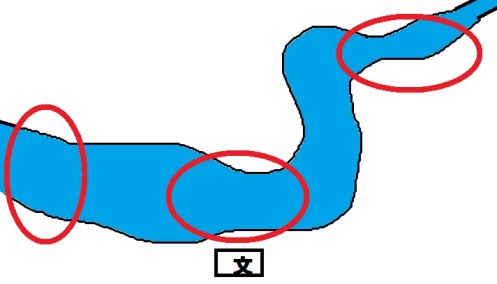 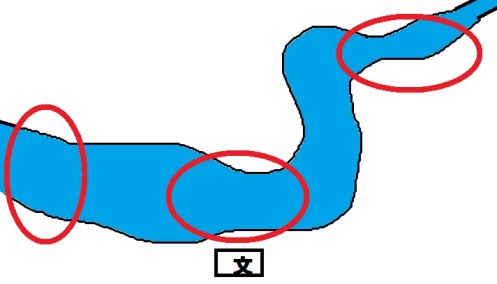 ・地域の○○川の生物に詳しい方とあらかじめ連携をとっておき児童の必要に応じてGTとして招聘できるようにした。○○川の生き物調査をするための課題を設定したり、活動計画を立てたりした。・総合的な学習の時間を初めて経験する児童にとって探究的な学習のスタイルが身に付くよう、課題設定の時間をしっかりと取った。・○○川を３つの範囲に分け、学校前あたりを中流、学校よりも上流方向、学校より下流方向とし、調査の計画を立てさせた。・地域の○○川の生物に詳しい方とあらかじめ連携をとっておき児童の必要に応じてGTとして招聘できるようにした。○○川の生き物調査をするための課題を設定したり、活動計画を立てたりした。・総合的な学習の時間を初めて経験する児童にとって探究的な学習のスタイルが身に付くよう、課題設定の時間をしっかりと取った。・○○川を３つの範囲に分け、学校前あたりを中流、学校よりも上流方向、学校より下流方向とし、調査の計画を立てさせた。・地域の○○川の生物に詳しい方とあらかじめ連携をとっておき児童の必要に応じてGTとして招聘できるようにした。○○川の生き物調査をするための課題を設定したり、活動計画を立てたりした。・総合的な学習の時間を初めて経験する児童にとって探究的な学習のスタイルが身に付くよう、課題設定の時間をしっかりと取った。・○○川を３つの範囲に分け、学校前あたりを中流、学校よりも上流方向、学校より下流方向とし、調査の計画を立てさせた。・地域の○○川の生物に詳しい方とあらかじめ連携をとっておき児童の必要に応じてGTとして招聘できるようにした。第２次学習活動　　　　　○○川の生き物を探そう　　　　　　　　　12時間　川の活動学習活動　　　　　○○川の生き物を探そう　　　　　　　　　12時間　川の活動学習活動　　　　　○○川の生き物を探そう　　　　　　　　　12時間　川の活動学習活動　　　　　○○川の生き物を探そう　　　　　　　　　12時間　川の活動第２次○○川へ出かけて生き物調査を行い、調査範囲ごとに見られる生き物の種類や住んでいる環境など比較しながら、環境によって生息する生物が異なることに気付けるようにした。・川での活動となるため、児童の安全確保のため、ライフジャケットを着用させた。・下見を行い、採取場所に危険個所はないか把握した。・児童の課題をあらかじめ把握しておき、必要に応じて図鑑や底生生物一覧表などを準備した。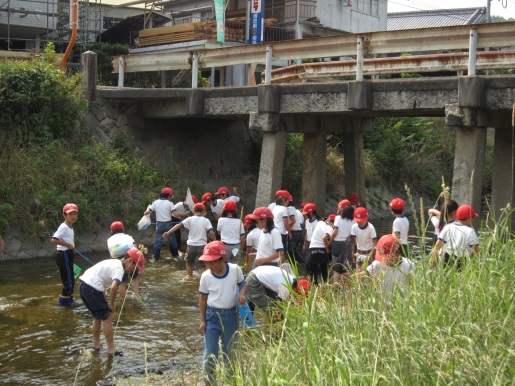 ・川の環境に触れながら疑問や不思議が沸いて探究学習が行えるように、繰り返し川へ観察に出かけられるように工夫した。※活動計画、児童の書いたワークシートは別紙参照○○川へ出かけて生き物調査を行い、調査範囲ごとに見られる生き物の種類や住んでいる環境など比較しながら、環境によって生息する生物が異なることに気付けるようにした。・川での活動となるため、児童の安全確保のため、ライフジャケットを着用させた。・下見を行い、採取場所に危険個所はないか把握した。・児童の課題をあらかじめ把握しておき、必要に応じて図鑑や底生生物一覧表などを準備した。・川の環境に触れながら疑問や不思議が沸いて探究学習が行えるように、繰り返し川へ観察に出かけられるように工夫した。※活動計画、児童の書いたワークシートは別紙参照○○川へ出かけて生き物調査を行い、調査範囲ごとに見られる生き物の種類や住んでいる環境など比較しながら、環境によって生息する生物が異なることに気付けるようにした。・川での活動となるため、児童の安全確保のため、ライフジャケットを着用させた。・下見を行い、採取場所に危険個所はないか把握した。・児童の課題をあらかじめ把握しておき、必要に応じて図鑑や底生生物一覧表などを準備した。・川の環境に触れながら疑問や不思議が沸いて探究学習が行えるように、繰り返し川へ観察に出かけられるように工夫した。※活動計画、児童の書いたワークシートは別紙参照○○川へ出かけて生き物調査を行い、調査範囲ごとに見られる生き物の種類や住んでいる環境など比較しながら、環境によって生息する生物が異なることに気付けるようにした。・川での活動となるため、児童の安全確保のため、ライフジャケットを着用させた。・下見を行い、採取場所に危険個所はないか把握した。・児童の課題をあらかじめ把握しておき、必要に応じて図鑑や底生生物一覧表などを準備した。・川の環境に触れながら疑問や不思議が沸いて探究学習が行えるように、繰り返し川へ観察に出かけられるように工夫した。※活動計画、児童の書いたワークシートは別紙参照第３次学習活動　　　　　生き物をしょうかいしよう　　　　　　　　４時間学習活動　　　　　生き物をしょうかいしよう　　　　　　　　４時間学習活動　　　　　生き物をしょうかいしよう　　　　　　　　４時間学習活動　　　　　生き物をしょうかいしよう　　　　　　　　４時間第３次○○川の生き物調査を行い発見した生き物の種類や特徴、見つかった場所の違いなどを多学年に発信するための方法を考え、分かりやすく伝える。・発信方法は、パンフレットやポスター、地図など候補を提示し、児童自身が選べるようにした。・国語科の学習とも関連を図り、書く指導を行うようにした。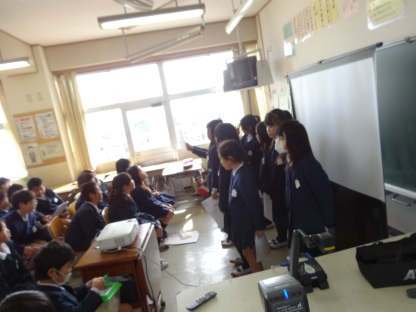 ○○川の生き物調査を行い発見した生き物の種類や特徴、見つかった場所の違いなどを多学年に発信するための方法を考え、分かりやすく伝える。・発信方法は、パンフレットやポスター、地図など候補を提示し、児童自身が選べるようにした。・国語科の学習とも関連を図り、書く指導を行うようにした。○○川の生き物調査を行い発見した生き物の種類や特徴、見つかった場所の違いなどを多学年に発信するための方法を考え、分かりやすく伝える。・発信方法は、パンフレットやポスター、地図など候補を提示し、児童自身が選べるようにした。・国語科の学習とも関連を図り、書く指導を行うようにした。○○川の生き物調査を行い発見した生き物の種類や特徴、見つかった場所の違いなどを多学年に発信するための方法を考え、分かりやすく伝える。・発信方法は、パンフレットやポスター、地図など候補を提示し、児童自身が選べるようにした。・国語科の学習とも関連を図り、書く指導を行うようにした。４月５月６月７月川での活動他教科との関連学習活動と予想される児童の反応指導上の留意点・支援評価（方法）１．前時までの学習をふり返る。　○今日から、どんな学習になりますか？　・〇○川の生き物を見つけに出かける。　・学校の前だけじゃなくて、遠くも調べる、２．川での注意点について知る。　○川に行って次の事に注意してください。　・決められた場所以外では生き物を採らない。　・蛇や蜂を見たときは、触れない。　・もしも蛇に噛まれたり蜂に刺されることがあったらすぐに言う。３．○○川中流での生き物採取、観察をする。　○生き物をたくさん採って観察をしましょう。　・小さい魚が群れになって泳いでいる。　・透明なツブツブが石にたくさんくっついているよ。　・透明なエビが草と草の間にいたよ。　・草の熱この辺にたくさん生き物が隠れてる。　・魚は、種類によってざらざらしている物やヌルヌルしている物がいて、手触りが違う。４．今日分かったことを交流する。　○気付いたことを発表しましょう。　・同じ種類の生き物は、同じ場所に集まっていた。　・魚でも、いろんな魚の種類があった。　・ザリガニがたくさん見つかると思っていたのに、ザリガニよりも貝とか魚の方がたくさんいた。　・貝は、グルグルしたソフトクリームみたいなのとシジミに似たのと、べたっと石にへばりついているのとがあった。貝でもいろんな種類がある。５．次時の見通しをもつ。　○これから学習をどのようにしていきますか？　・今日だけじゃ分からないから、もう1回来て調べたい。　・次は、よく分かる人に話を聞きたい。　・生き物を飼う準備をしたい。○○○川での学習に対する意欲を高めておく。○児童の安全を確保するために危険箇所や危険生物についてはしっかりと指導しておく。○ライフジャケットを児童に配り、着用させる。○万一流された時の姿勢について確認をしておく。○どこにどのような生き物がいるのか、生き物の生息場所と種類との関係をとらえられるように声掛けをする。○ポケット図鑑や虫眼鏡などを準備しておき、自由に使って観察できるようにする。○ワークシートは、『川を活かした体験型学習プログラム』河川財団（著）にあるものを活用する。○交流によって、児童が新た視点が持てるようにする。○見つかった生き物の種類だけでなく、どこで見つけたのか場所についても言わせるようにする。○児童の意欲を掻き立てながらさらに探究活動が進むようにする。○○川の生き物に興味をもち生き物調査を行うことができたか。（行動観察、ワークシート）生き物の観察を通して、生き物の特徴を見つけて記録することができたか。（行動観察、発言、ワークシート）生き物調べ　ワークシート生き物調べ　ワークシート生き物調べ　ワークシート３年○組名前観察した場所○○川　中流○○川　中流観察した日４月　　○日　　天候（　　晴れ　　）４月　　○日　　天候（　　晴れ　　）気付いたこと・思ったこと・考えたこと気付いたこと・思ったこと・考えたこと気付いたこと・思ったこと・考えたこと学習活動と予想される児童の反応指導上の留意点・支援評価（方法）１．前時までの学習をふり返る。　○○○川には、どんな生き物がいましたか？　・草の茎の根元に、透明なエビがいました。　・いろんな形の貝がたくさん見つかりました。２．本時の学習のねらいを確認する。　○今日はどんな学習をしますか？　・今日は、北の方の川を調べに行きます。　・上流の方にはどんな生き物がいるか調べる。３．○○川上流域の生き物を採取し、観察する。　○生き物を採って、観察しましょう。　・前生き物を採った所よりも川の水の量が少ないぞ。どこにいるんだろう？　・前草の根元を探ったから、今日もやってみよう。　・泥の中に隠れている魚もいるよ。　・ここは、シジミみたいな貝よりもソフトクリームみたいな貝の方が多いよ。４．観察して分かったことを交流する。　○観察して分かったことを発表しましょう。　・この前の時間に見つけた生き物が全部いるわけじゃなくて、何種類かはいるけど、新しく見る生き物がたくさんあった。　・少しの川の水しかない所でも、ハヤとかの魚が泳いでいたから、強いと思った。５．次時の見通しをもつ。　○次の時間はどんな学習にしますか？　・次ももう1時間この川で調べたい。　・渦巻きの貝に穴が開いているのがたくさんあったから、もっと調べてみたい。○前時と比較しながら生き物調査が行えるように、前時の気付きを想起させておく。○川での注意事項について確認する。○ただ川へ出かけただけに終わらないように目的意識を持たせておく。○１人１着ずつライフジャケットを着用させ、活動を行わせる。○引率している教員は、児童が指定された場所以外へ行っていないか注意深く見ておく。○気付きが単発的にならにように、前時までの気付きと比較したり、生き物同士を比べたりするような切り返しを行っていく。○○○川の生き物は多様であることを感じ取らせるようにする。○発見した生き物の名前だけの羅列にならないように、すみかの様子なども合わせて発表させるようにする。○見たことのない生き物が多くなるため、解決できなくなった児童には専門家に聞くチャンスがあることを伝えてやる。○○川中流と比較しながら生き物の観察を行い、生き物の特徴に気付くことができたか。（行動観察、発言、ワークシート）魚調べ　ワークシート魚調べ　ワークシート魚調べ　ワークシート３年○組名前観察した場所○○川　上流○○川　上流観察した日５月　　○日　　天候（　　晴れ　　）５月　　○日　　天候（　　晴れ　　）気付いたこと・思ったこと・考えたこと気付いたこと・思ったこと・考えたこと気付いたこと・思ったこと・考えたこと学習活動と予想される児童の反応指導上の留意点・支援評価（方法）１．これまでの生き物調査をふり返る。　○これまでに、たくさん生き物を見つけてきましたが、どんな生き物がいましたか。　・どこの川でもアメンボはいました。　・上流にいたドジョウは下流にはいませんでした。２．調べたことを表現する計画を立てる。　○みなさんは、調べたことを誰に伝えたいですか。　・まだ生き物のことを知らない１年生に伝えたい。　・家の人に伝えたい。家で話すけど、実際どうかわからないから。　・一生懸命に調べたから、６年生に聞いてほしい。　○どんな方法で伝えますか？　・集会を使わせてもらって、みんなの前で発表する。その時、絵を描かいて生き物の様子とかすみかと化を知らせる。　・ポスターとかを書いて、きれいな所でしか棲めない生き物もいたから、川を汚さないようにお願いもする。３．次時の学習の見通しをもつ。○いろいろな生き物をたくさん見つけていることから伝えたい気持ちを膨らませるようにする。○発表し合う前に、ワークシートへ誰にどのような方法で伝えたいか、また、その理由は何かを書かせておく。　早く書けた児童には、何を伝えたいかを具体的に書かせておく。○実現不可能な方法については、全体へ投げかけ、その場で修正させる。○必要な材料などを言いに来るよう伝えておく。調べたことを自分に合った方法で、誰にどうやって伝えるのか決めることができる。（発言、ワークシート）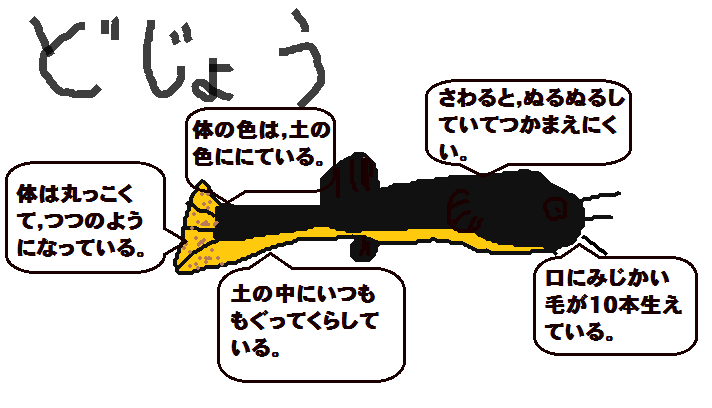 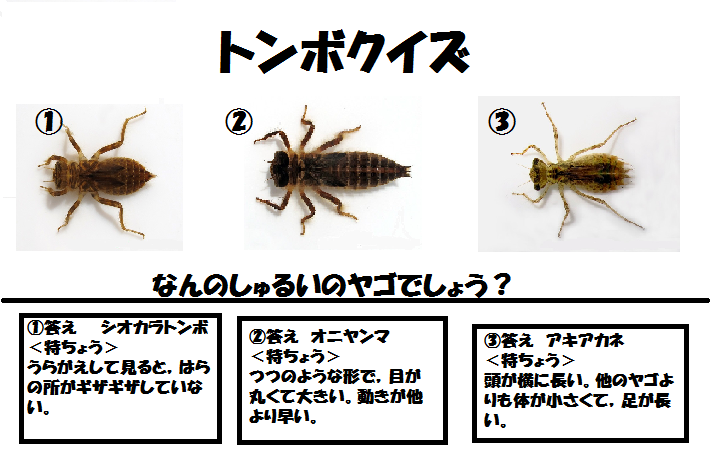 【ポスター】【クイズ】1.助成事業名	○○川の良さを見直そう○○川の良さを見直そう学校名○○市立〇〇小学校助成番号2017-7212- 0002.単元名	2.単元名	○○川調査隊　～生き物を取りもどそう！～○○川調査隊　～生き物を取りもどそう！～○○川調査隊　～生き物を取りもどそう！～○○川調査隊　～生き物を取りもどそう！～○○川調査隊　～生き物を取りもどそう！～○○川調査隊　～生き物を取りもどそう！～3.目標	3.目標	○○川の生き物調査や水質調査をすることを通して、○○川に興味をもち、現在の○○川の水環境の要因に気付き、川の環境保全のために自ら行動することができる。○○川の生き物調査や水質調査をすることを通して、○○川に興味をもち、現在の○○川の水環境の要因に気付き、川の環境保全のために自ら行動することができる。○○川の生き物調査や水質調査をすることを通して、○○川に興味をもち、現在の○○川の水環境の要因に気付き、川の環境保全のために自ら行動することができる。○○川の生き物調査や水質調査をすることを通して、○○川に興味をもち、現在の○○川の水環境の要因に気付き、川の環境保全のために自ら行動することができる。○○川の生き物調査や水質調査をすることを通して、○○川に興味をもち、現在の○○川の水環境の要因に気付き、川の環境保全のために自ら行動することができる。○○川の生き物調査や水質調査をすることを通して、○○川に興味をもち、現在の○○川の水環境の要因に気付き、川の環境保全のために自ら行動することができる。4.実施学年　人数	4.実施学年　人数	第４学年　40名第４学年　40名第４学年　40名第４学年　40名第４学年　40名第４学年　40名5.場所5.場所〇〇市〇〇町○番付近　〇〇川（中流域）〇〇市〇〇町○番付近　〇〇川（中流域）〇〇市〇〇町○番付近　〇〇川（中流域）〇〇市〇〇町○番付近　〇〇川（中流域）〇〇市〇〇町○番付近　〇〇川（中流域）〇〇市〇〇町○番付近　〇〇川（中流域）6.単元構想（総時間数）6.単元構想（総時間数）6.単元構想（総時間数）6.単元構想（総時間数）6.単元構想（総時間数）6.単元構想（総時間数）6.単元構想（総時間数）6.単元構想（総時間数）1.助成事業名○○川の良さを見直そう学校名○○市立〇〇小学校助成番号2017-7212- 0007.実際に行った単元構成　注）活動の様子を記述し、写真を添付してもよい。8.成果と課題○児童にとって興味・関心の高い生物調査を学習の導入にすることによって、児童の水質保全に対する思いが高まり、家庭でも汚水を流さないように取り組む児童が増えた。○川が汚れていては生物が棲めなくなると、児童が進んで友達と協力し合いゴミ拾を始めるようになった。○他教科との関連を図ることによって、学習につながりをもって意欲的に取り組む児童の姿が見られるようになった。●地域の人材開発、ゲストティーチャーに来ていただいたときの学習の内容の連携など、今後進めていく必要がある。7.実際に行った単元構成　注）活動の様子を記述し、写真を添付してもよい。8.成果と課題○児童にとって興味・関心の高い生物調査を学習の導入にすることによって、児童の水質保全に対する思いが高まり、家庭でも汚水を流さないように取り組む児童が増えた。○川が汚れていては生物が棲めなくなると、児童が進んで友達と協力し合いゴミ拾を始めるようになった。○他教科との関連を図ることによって、学習につながりをもって意欲的に取り組む児童の姿が見られるようになった。●地域の人材開発、ゲストティーチャーに来ていただいたときの学習の内容の連携など、今後進めていく必要がある。7.実際に行った単元構成　注）活動の様子を記述し、写真を添付してもよい。8.成果と課題○児童にとって興味・関心の高い生物調査を学習の導入にすることによって、児童の水質保全に対する思いが高まり、家庭でも汚水を流さないように取り組む児童が増えた。○川が汚れていては生物が棲めなくなると、児童が進んで友達と協力し合いゴミ拾を始めるようになった。○他教科との関連を図ることによって、学習につながりをもって意欲的に取り組む児童の姿が見られるようになった。●地域の人材開発、ゲストティーチャーに来ていただいたときの学習の内容の連携など、今後進めていく必要がある。7.実際に行った単元構成　注）活動の様子を記述し、写真を添付してもよい。8.成果と課題○児童にとって興味・関心の高い生物調査を学習の導入にすることによって、児童の水質保全に対する思いが高まり、家庭でも汚水を流さないように取り組む児童が増えた。○川が汚れていては生物が棲めなくなると、児童が進んで友達と協力し合いゴミ拾を始めるようになった。○他教科との関連を図ることによって、学習につながりをもって意欲的に取り組む児童の姿が見られるようになった。●地域の人材開発、ゲストティーチャーに来ていただいたときの学習の内容の連携など、今後進めていく必要がある。7.実際に行った単元構成　注）活動の様子を記述し、写真を添付してもよい。8.成果と課題○児童にとって興味・関心の高い生物調査を学習の導入にすることによって、児童の水質保全に対する思いが高まり、家庭でも汚水を流さないように取り組む児童が増えた。○川が汚れていては生物が棲めなくなると、児童が進んで友達と協力し合いゴミ拾を始めるようになった。○他教科との関連を図ることによって、学習につながりをもって意欲的に取り組む児童の姿が見られるようになった。●地域の人材開発、ゲストティーチャーに来ていただいたときの学習の内容の連携など、今後進めていく必要がある。7.実際に行った単元構成　注）活動の様子を記述し、写真を添付してもよい。8.成果と課題○児童にとって興味・関心の高い生物調査を学習の導入にすることによって、児童の水質保全に対する思いが高まり、家庭でも汚水を流さないように取り組む児童が増えた。○川が汚れていては生物が棲めなくなると、児童が進んで友達と協力し合いゴミ拾を始めるようになった。○他教科との関連を図ることによって、学習につながりをもって意欲的に取り組む児童の姿が見られるようになった。●地域の人材開発、ゲストティーチャーに来ていただいたときの学習の内容の連携など、今後進めていく必要がある。7.実際に行った単元構成　注）活動の様子を記述し、写真を添付してもよい。8.成果と課題○児童にとって興味・関心の高い生物調査を学習の導入にすることによって、児童の水質保全に対する思いが高まり、家庭でも汚水を流さないように取り組む児童が増えた。○川が汚れていては生物が棲めなくなると、児童が進んで友達と協力し合いゴミ拾を始めるようになった。○他教科との関連を図ることによって、学習につながりをもって意欲的に取り組む児童の姿が見られるようになった。●地域の人材開発、ゲストティーチャーに来ていただいたときの学習の内容の連携など、今後進めていく必要がある。学習活動と予想される児童の反応指導上の留意点・支援評価（方法）１．学習の見通しをもつ。　○この川には、どんな種類の魚がいると思いますか？　・フナがいると思います。　・コイがいると思います。　○何匹採れると思いますか？　・広いから、10匹くらいは取れると思います。　・すばしっこいから、2匹くらいしか取れないと思います。２．道具の使い方や採り方を知る。○ライフジャケットを装着すること。○タモ網での採り方を指導する。３．魚を捕まえる。　○活動範囲から外に行かないようにして魚を捕まえましょう。　・うまく魚を追い込めないな。　・水の中の草の中には、エビとか魚がたくさんいるよ。４．魚を調べる。　○採った魚を観察してワークシートに書きましょう。　・この魚、見た感じは似てるけど、ひれの形とか違う。　・ヌルヌルした魚もいるんだな。５．まとめをする。　○観察して分かったことを発表しましょう。　・こんなにいっぱいの種類がいるとは思わなかった。　・飼って、もっと見たくなりました。○自由に思いを言わせ、学習に興味を持たせる。○今後の川での活動でも使えるよう、ていねいに指導しておく。○水辺は楽しいが、危険もあることをしっかりと意識させる。○児童が危険な場所へ行かないように目を配っておく。○川には、魚が隠れやすい場所があることを伝え、静かに近づく必要があることを教える。○図鑑などを活用し、魚の名前や特徴を調べたり、ルーペなどを使って詳しく見たりし、魚の特徴を学ばせる。○飼いたい児童には飼って観察してもいいことを伝える。魚の種類によって特徴が異なることに気付くことが出ているか。（発言、行動観察、ワークシート）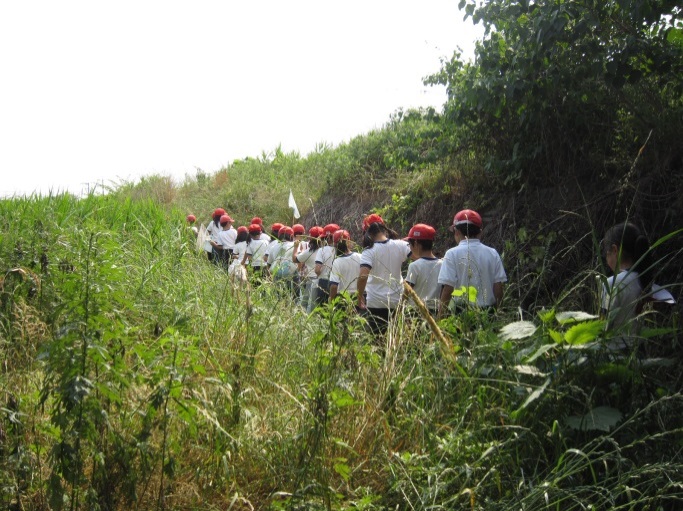 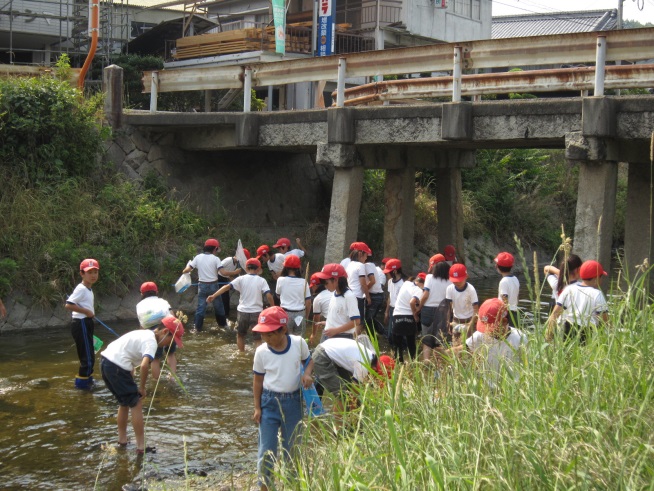 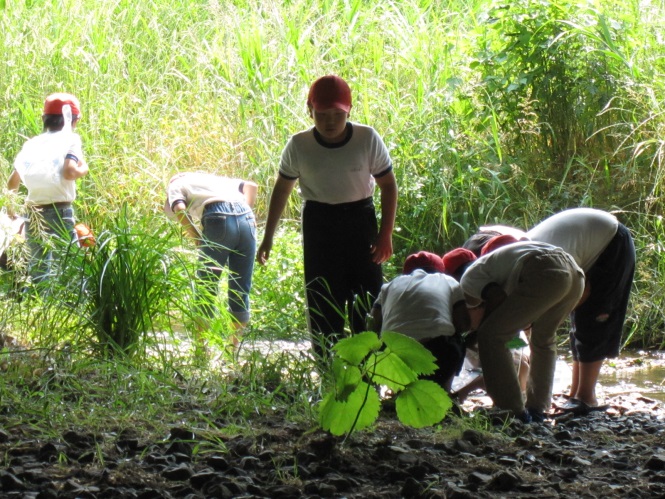 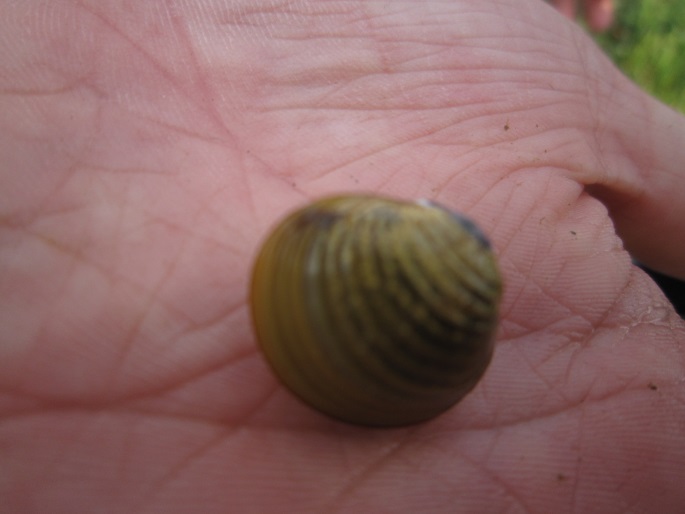 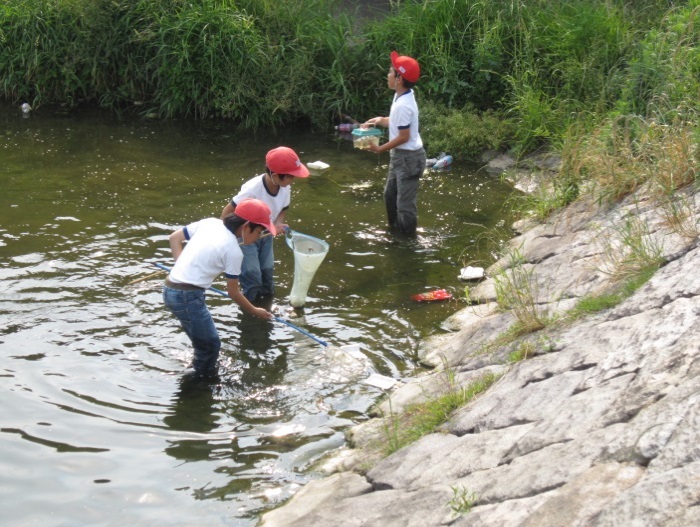 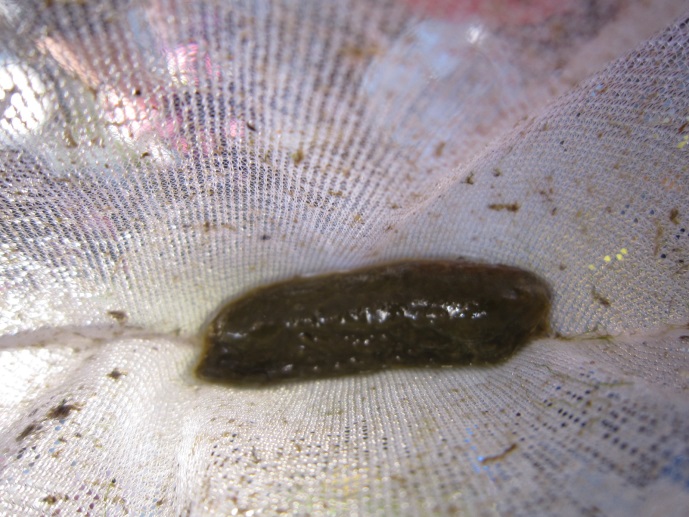 学習活動と予想される児童の反応指導上の留意点・支援評価（方法）１．前時までの学習をふり返る。　○どこにどんな生き物がいましたか？　・浅い川の泥の中にドジョウがいました。　・石をひっくり返してみると、ヒラタドロムシの幼虫がいました。２．生物の種類と生息環境について考える。　○見つけた生き物を川の地図に貼りましょう。　・ハヤは、川の端っこにいたよ。　・ヤゴは石とかのかげにいたよ。　・スジエビは植物の茎の根元の方をがさがさすると採れたよ。　・カワニナは石の下にくっ付いていたよ。　○結果を見て、気付いたことを書きましょう。　・環境がちがうと、見つかる生き物と見つからない生き物がいる。　・隠れるのに得意なように、ヤゴは平べったい形をしているんじゃないかな。　・その場所が汚れて棲めなくなったら、その生き物が全部居なくなるってことだよ。３．まとめをする。　○今日のまとめを書きましょう。　・生き物によって、棲む場所が決まっていることが分かった。○生物の特徴に視点を当てられるように、特徴も付け加えて言わせるようにする。○あらかじめ準備しておいた川の絵を黒板に貼り、付箋を使って、どこに何がいたかを書いて示させる。○生物ごとにグルーピングしていき、環境によって生息する生物が異なることがとらえられるようにする。○生物の特徴と生息環境との関係を自分なりに説明させる。生物の特徴と生息環境との関係を説明することができているか。（発言、ワークシート）学習活動と予想される児童の反応指導上の留意点・支援評価（方法）１．指標生物について説明を聞く。　〇底生生物は、環境に敏感な生物であるため、生息している生物を調べることで、川の状態を判定できる。２．底生生物の採集をする。　〇底生生物を探して採りましょう。　・本当に小っちゃいね。　・たくさんいるけど、パッと見ただけじゃ分からないね。　・タニシが獲れた。３．底生生物の確認をし、結果を記録する。　〇写真を見ながら採れた底生生物の中絵を確認して、ワークシートに見つけた数と結果を書きいれましょう。　・ヒラタドロムシやスジエビが見つかったけど、数が多いのはタニシだな。　・少し汚い水の生き物もいるけど、汚い水の生き物の数が多いよ。４．結果をもとに判定し、考察する。　〇記録したワークシートの結果をもとに水質を判定しましょう。・見た感じ透明だけど、汚い水に棲む生き物がたくさん見つかった。・水のきれいさは、見た目じゃ分からないね。５．次時の見通しをもつ。　・生き物だけではどれくらい汚いかわからないか、測る物はないのかな？〇写真等で示し、どのような生物なのかを確認させる。〇採り方を演示で見せ、児童に採集させる。〇採った生物は、グループごとにバットなどにあけておく。〇石の裏側にも引っ付いていることがあることを伝える。〇ひっくり返した石などは、元の位置に戻すよう指導する。〇指標生物の種類と数を記録できるワークシートを準備しておく。〇ワークシートへの記入の仕方を説明する。〇生物の棲みやすさについて疑問が持てるよう、見た目と結果のギャップを感じさせるよう声掛けをする。水質調査について～パックテストの調査～１．調べたきっかけ　　１学期に○○川の生き物を採って調べて、たくさん生き物がいることは分かった。でも、家の人から川が昔よりも汚くなっていることを聞いた。だから、今どれくらい汚れているのか知りたくなりました。２．調べる方法　　だれにでも水の汚さが分かるように、パックテストで検査をしました。パックテストでは、CODと窒素を調べました。　　場所　　底生生物を調べた場所（２か所）　　日時　　６月〇日（〇）、６月○日（〇）、６月○日（〇）　１０：３０～１１：１５３．結果　A地点　　B地点A地点では、CODの結果は３、窒素の結果は１だった。B地点では、CODの結果は５、窒素の結果は２だった。４．考察このことから、A地点とB地点を比べると、B地点の方が汚れているということが分かる。それは、B地点の場所は、家が多くて、生活排水が川に流れているところもあった。だから、生活排水によって、川は汚されているのだと考える。よって、B地点の生き物は、A地点に比べて棲みにくく、底生生物も得点の低い生き物がたくさん見つかったのだと思う1.助成事業名	○○川の良さを見直そう○○川の良さを見直そう学校名○○市立〇〇小学校助成番号2017-7221- 0002.単元名	2.単元名	○○川調査隊　～生き物を取りもどそう！～○○川調査隊　～生き物を取りもどそう！～○○川調査隊　～生き物を取りもどそう！～○○川調査隊　～生き物を取りもどそう！～○○川調査隊　～生き物を取りもどそう！～○○川調査隊　～生き物を取りもどそう！～3.目標	3.目標	○○川の生き物調査や水質調査をすることを通して、○○川に興味をもち、現在の○○川の水環境の要因に気付き、川の環境保全のために自ら行動することができる。○○川の生き物調査や水質調査をすることを通して、○○川に興味をもち、現在の○○川の水環境の要因に気付き、川の環境保全のために自ら行動することができる。○○川の生き物調査や水質調査をすることを通して、○○川に興味をもち、現在の○○川の水環境の要因に気付き、川の環境保全のために自ら行動することができる。○○川の生き物調査や水質調査をすることを通して、○○川に興味をもち、現在の○○川の水環境の要因に気付き、川の環境保全のために自ら行動することができる。○○川の生き物調査や水質調査をすることを通して、○○川に興味をもち、現在の○○川の水環境の要因に気付き、川の環境保全のために自ら行動することができる。○○川の生き物調査や水質調査をすることを通して、○○川に興味をもち、現在の○○川の水環境の要因に気付き、川の環境保全のために自ら行動することができる。4.実施学年　人数	4.実施学年　人数	第４学年　40名第４学年　40名第４学年　40名第４学年　40名第４学年　40名第４学年　40名5.場所5.場所〇〇市〇〇町○番付近　〇〇川（中流域）〇〇市〇〇町○番付近　〇〇川（中流域）〇〇市〇〇町○番付近　〇〇川（中流域）〇〇市〇〇町○番付近　〇〇川（中流域）〇〇市〇〇町○番付近　〇〇川（中流域）〇〇市〇〇町○番付近　〇〇川（中流域）6.単元構想（総時間数）6.単元構想（総時間数）6.単元構想（総時間数）6.単元構想（総時間数）6.単元構想（総時間数）6.単元構想（総時間数）6.単元構想（総時間数）6.単元構想（総時間数）1.助成事業名○○川の良さを見直そう学校名○○市立〇〇小学校助成番号2017-7221- 0007.実際に行った単元構成　注）活動の様子を記述し、写真を添付してもよい。8.成果と課題○児童にとって興味・関心の高い生物調査を学習の導入にすることによって、児童の水質保全に対する思いが高まり、家庭でも汚水を流さないように取り組む児童が増えた。○川が汚れていては生物が棲めなくなると、児童が進んで友達と協力し合いゴミ拾を始めるようになった。○他教科との関連を図ることによって、学習につながりをもって意欲的に取り組む児童の姿が見られるようになった。●地域の人材開発、ゲストティーチャーに来ていただいたときの学習の内容の連携など、今後進めていく必要がある。7.実際に行った単元構成　注）活動の様子を記述し、写真を添付してもよい。8.成果と課題○児童にとって興味・関心の高い生物調査を学習の導入にすることによって、児童の水質保全に対する思いが高まり、家庭でも汚水を流さないように取り組む児童が増えた。○川が汚れていては生物が棲めなくなると、児童が進んで友達と協力し合いゴミ拾を始めるようになった。○他教科との関連を図ることによって、学習につながりをもって意欲的に取り組む児童の姿が見られるようになった。●地域の人材開発、ゲストティーチャーに来ていただいたときの学習の内容の連携など、今後進めていく必要がある。7.実際に行った単元構成　注）活動の様子を記述し、写真を添付してもよい。8.成果と課題○児童にとって興味・関心の高い生物調査を学習の導入にすることによって、児童の水質保全に対する思いが高まり、家庭でも汚水を流さないように取り組む児童が増えた。○川が汚れていては生物が棲めなくなると、児童が進んで友達と協力し合いゴミ拾を始めるようになった。○他教科との関連を図ることによって、学習につながりをもって意欲的に取り組む児童の姿が見られるようになった。●地域の人材開発、ゲストティーチャーに来ていただいたときの学習の内容の連携など、今後進めていく必要がある。7.実際に行った単元構成　注）活動の様子を記述し、写真を添付してもよい。8.成果と課題○児童にとって興味・関心の高い生物調査を学習の導入にすることによって、児童の水質保全に対する思いが高まり、家庭でも汚水を流さないように取り組む児童が増えた。○川が汚れていては生物が棲めなくなると、児童が進んで友達と協力し合いゴミ拾を始めるようになった。○他教科との関連を図ることによって、学習につながりをもって意欲的に取り組む児童の姿が見られるようになった。●地域の人材開発、ゲストティーチャーに来ていただいたときの学習の内容の連携など、今後進めていく必要がある。7.実際に行った単元構成　注）活動の様子を記述し、写真を添付してもよい。8.成果と課題○児童にとって興味・関心の高い生物調査を学習の導入にすることによって、児童の水質保全に対する思いが高まり、家庭でも汚水を流さないように取り組む児童が増えた。○川が汚れていては生物が棲めなくなると、児童が進んで友達と協力し合いゴミ拾を始めるようになった。○他教科との関連を図ることによって、学習につながりをもって意欲的に取り組む児童の姿が見られるようになった。●地域の人材開発、ゲストティーチャーに来ていただいたときの学習の内容の連携など、今後進めていく必要がある。7.実際に行った単元構成　注）活動の様子を記述し、写真を添付してもよい。8.成果と課題○児童にとって興味・関心の高い生物調査を学習の導入にすることによって、児童の水質保全に対する思いが高まり、家庭でも汚水を流さないように取り組む児童が増えた。○川が汚れていては生物が棲めなくなると、児童が進んで友達と協力し合いゴミ拾を始めるようになった。○他教科との関連を図ることによって、学習につながりをもって意欲的に取り組む児童の姿が見られるようになった。●地域の人材開発、ゲストティーチャーに来ていただいたときの学習の内容の連携など、今後進めていく必要がある。7.実際に行った単元構成　注）活動の様子を記述し、写真を添付してもよい。8.成果と課題○児童にとって興味・関心の高い生物調査を学習の導入にすることによって、児童の水質保全に対する思いが高まり、家庭でも汚水を流さないように取り組む児童が増えた。○川が汚れていては生物が棲めなくなると、児童が進んで友達と協力し合いゴミ拾を始めるようになった。○他教科との関連を図ることによって、学習につながりをもって意欲的に取り組む児童の姿が見られるようになった。●地域の人材開発、ゲストティーチャーに来ていただいたときの学習の内容の連携など、今後進めていく必要がある。学習活動と予想される児童の反応指導上の留意点・支援評価（方法）１．学習の見通しをもつ。　○この川には、どんな種類の魚がいると思いますか？　・フナがいると思います。　・コイがいると思います。　○何匹採れると思いますか？　・広いから、10匹くらいは取れると思います。　・すばしっこいから、2匹くらいしか取れないと思います。２．道具の使い方や採り方を知る。○ライフジャケットを装着すること。○タモ網での採り方を指導する。３．魚を捕まえる。　○活動範囲から外に行かないようにして魚を捕まえましょう。　・うまく魚を追い込めないな。　・水の中の草の中には、エビとか魚がたくさんいるよ。４．魚を調べる。　○採った魚を観察してワークシートに書きましょう。　・この魚、見た感じは似てるけど、ひれの形とか違う。　・ヌルヌルした魚もいるんだな。５．まとめをする。　○観察して分かったことを発表しましょう。　・こんなにいっぱいの種類がいるとは思わなかった。　・飼って、もっと見たくなりました。○自由に思いを言わせ、学習に興味を持たせる。○今後の川での活動でも使えるよう、ていねいに指導しておく。○水辺は楽しいが、危険もあることをしっかりと意識させる。○児童が危険な場所へ行かないように目を配っておく。○川には、魚が隠れやすい場所があることを伝え、静かに近づく必要があることを教える。○図鑑などを活用し、魚の名前や特徴を調べたり、ルーペなどを使って詳しく見たりし、魚の特徴を学ばせる。○飼いたい児童には飼って観察してもいいことを伝える。魚の種類によって特徴が異なることに気付くことが出ているか。（発言、行動観察、ワークシート）学習活動と予想される児童の反応指導上の留意点・支援評価（方法）１．前時までの学習をふり返る。　○どこにどんな生き物がいましたか？　・浅い川の泥の中にドジョウがいました。　・石をひっくり返してみると、ヒラタドロムシの幼虫がいました。２．生物の種類と生息環境について考える。　○見つけた生き物を川の地図に貼りましょう。　・ハヤは、川の端っこにいたよ。　・ヤゴは石とかのかげにいたよ。　・スジエビは植物の茎の根元の方をがさがさすると採れたよ。　・カワニナは石の下にくっ付いていたよ。　○結果を見て、気付いたことを書きましょう。　・環境がちがうと、見つかる生き物と見つからない生き物がいる。　・隠れるのに得意なように、ヤゴは平べったい形をしているんじゃないかな。　・その場所が汚れて棲めなくなったら、その生き物が全部居なくなるってことだよ。３．まとめをする。　○今日のまとめを書きましょう。　・生き物によって、棲む場所が決まっていることが分かった。○生物の特徴に視点を当てられるように、特徴も付け加えて言わせるようにする。○あらかじめ準備しておいた川の絵を黒板に貼り、付箋を使って、どこに何がいたかを書いて示させる。○生物ごとにグルーピングしていき、環境によって生息する生物が異なることがとらえられるようにする。○生物の特徴と生息環境との関係を自分なりに説明させる。生物の特徴と生息環境との関係を説明することができているか。（発言、ワークシート）学習活動と予想される児童の反応指導上の留意点・支援評価（方法）１．指標生物について説明を聞く。　〇底生生物は、環境に敏感な生物であるため、生息している生物を調べることで、川の状態を判定できる。２．底生生物の採集をする。　〇底生生物を探して採りましょう。　・本当に小っちゃいね。　・たくさんいるけど、パッと見ただけじゃ分からないね。　・タニシが獲れた。３．底生生物の確認をし、結果を記録する。　〇写真を見ながら採れた底生生物の中絵を確認して、ワークシートに見つけた数と結果を書きいれましょう。　・ヒラタドロムシやスジエビが見つかったけど、数が多いのはタニシだな。　・少し汚い水の生き物もいるけど、汚い水の生き物の数が多いよ。４．結果をもとに判定し、考察する。　〇記録したワークシートの結果をもとに水質を判定しましょう。・見た感じ透明だけど、汚い水に棲む生き物がたくさん見つかった。・水のきれいさは、見た目じゃ分からないね。５．次時の見通しをもつ。　・生き物だけではどれくらい汚いかわからないか、測る物はないのかな？〇写真等で示し、どのような生物なのかを確認させる。〇採り方を演示で見せ、児童に採集させる。〇採った生物は、グループごとにバットなどにあけておく。〇石の裏側にも引っ付いていることがあることを伝える。〇ひっくり返した石などは、元の位置に戻すよう指導する。〇指標生物の種類と数を記録できるワークシートを準備しておく。〇ワークシートへの記入の仕方を説明する。〇生物の棲みやすさについて疑問が持てるよう、見た目と結果のギャップを感じさせるよう声掛けをする。水質調査について～パックテストの調査～１．調べたきっかけ　　１学期に○○川の生き物を採って調べて、たくさん生き物がいることは分かった。でも、家の人から川が昔よりも汚くなっていることを聞いた。だから、今どれくらい汚れているのか知りたくなりました。２．調べる方法　　だれにでも水の汚さが分かるように、パックテストで検査をしました。パックテストでは、CODと窒素を調べました。　　場所　　底生生物を調べた場所（２か所）　　日時　　６月〇日（〇）、６月○日（〇）、６月○日（〇）　１０：３０～１１：１５３．結果　A地点　　B地点A地点では、CODの結果は３、窒素の結果は１だった。B地点では、CODの結果は５、窒素の結果は２だった。４．考察このことから、A地点とB地点を比べると、B地点の方が汚れているということが分かる。それは、B地点の場所は、家が多くて、生活排水が川に流れているところもあった。だから、生活排水によって、川は汚されているのだと考える。よって、B地点の生き物は、A地点に比べて棲みにくく、底生生物も得点の低い生き物がたくさん見つかったのだと思う助成番号助成番号助成事業名学校名・学校長氏名2017-〇〇-〇〇2017-〇〇-〇〇○○に流入する○○川の河川環境学習○○市立○○小学校校長　○○　○○助　成　事　業　の  主  な  実  施  箇  所主な実施箇所  ○○水系○○川（○○県○○市○○○○町○○）○○水系○○川（○○県○○市○○○○町○○）助　成　事　業　の  主  な  実  施  箇  所※総合的な学習を数カ所で実施している場合は、代表的な箇所を2カ所程度記載してください。  （縮尺は1/50万～1/100万程度）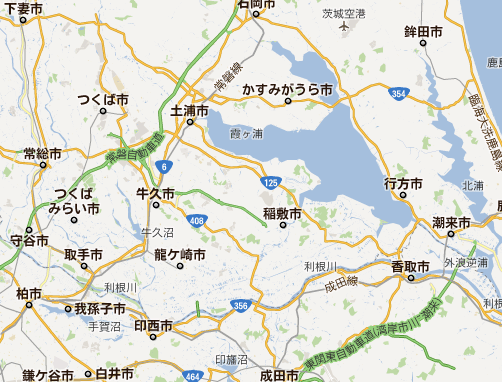 ※ダム等の施設を見学した場合は、当該施設の位置を記入して下さい。※総合的な学習を数カ所で実施している場合は、代表的な箇所を2カ所程度記載してください。  （縮尺は1/50万～1/100万程度）※ダム等の施設を見学した場合は、当該施設の位置を記入して下さい。※総合的な学習を数カ所で実施している場合は、代表的な箇所を2カ所程度記載してください。  （縮尺は1/50万～1/100万程度）※ダム等の施設を見学した場合は、当該施設の位置を記入して下さい。